BOXER CLUB GOLD REEF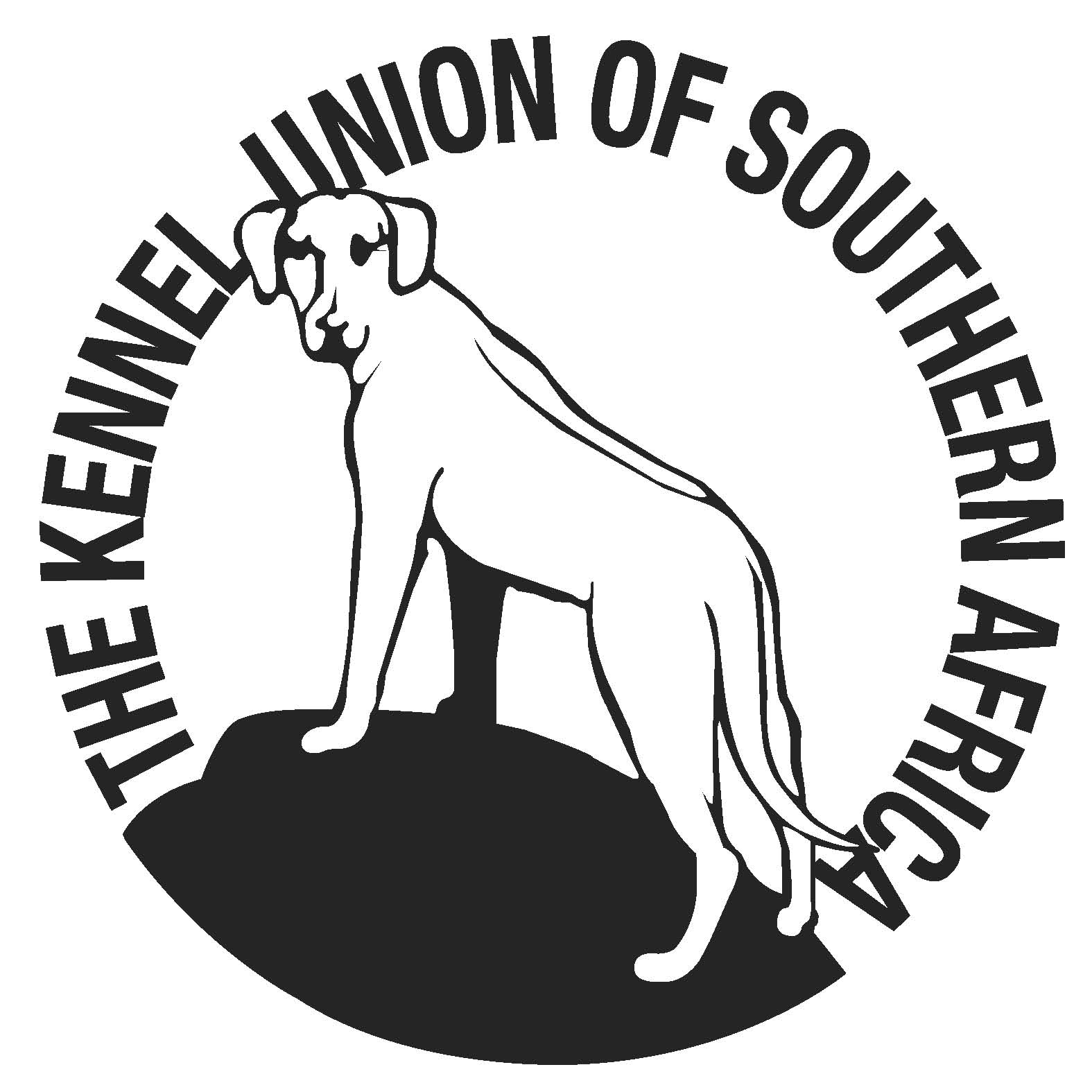 CHAMPIONSHIP SHOWHeld under the rules and regulations of the Kennel Union of Southern AfricaSATURDAY - 12 OCTOBER 2019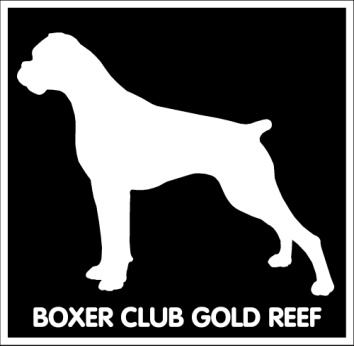              VENUE: 	        Goldfields Show grounds, Boeing West,                                                    BEDFORDVIEWSTARTING TIME:  10H00JUDGE:  MRS MARIETTE OOSTHUIZEN (Gauteng)Boxer Specialist JudgeAll exhibits will receive a VERBAL critique and rating from the JudgeCLASSES:*Baby Puppy*, Minor Puppy, Puppy, Junior, Graduate, SA Bred, Veterans, Open, Champions, *Neutered Dog*BEST IN SHOW, RES BEST IN SHOW, BEST PUPPY, BEST JUNIOR, BEST SA BRED, BEST VETERAN, BEST BABY PUPPY BEST NEUTEREDPuppies under 4 months are not eligible for exhibition. Bitches in season will be allowed in the Breed Classes, but please have due consideration for the other competitors. Mating of bitches within the precincts of the show is forbidden. Conditions attracting immediate disqualification are set out in Schedule 3, Regulations 7 & 31. *Not eligible for CC or BIS*Entries close 30 September 2019Please use the latest official KUSA Show entry form 01.01.2019ENTRY FEE: R 130.00 per dog per classBank details: ABSA Westgate Account No 10 3222 1218Please send proof of payment with entry Entries: maroelani@gmail.comEnquiries: Erna Faber 082 749 3275	SHOW MANAGER : May OosthuizenSHOW SECRETARY:  Erna FaberAll competitors and visitors attend the show entirely at their own risk. The committee and members of                 BOXER CLUB GOLD REEF accept no liability whatsoever.All exhibitors/handlers are personally responsible for the control of their dogs at all times and shall be held liable for any claims that may be made in respect of injuries which may arise or be caused by their dogs.ONLY MEMBERS of KUSA shall be entitled to enter dogs in their registered ownership in any Champion Dog show licensed by The Kennel Union of South AfricaVET ON CALL:  Bedfordview Veterinary ClinicThe committee reserves the right to appoint another Judge should the above mentioned be unable to officiateRIGHT OF ADMISSION RESERVED